From: Ivana Kovaříková <kovarikova@its.cz> 
Sent: Tuesday, April 12, 2022 11:37 AM
To: Vítek Martin <MVitek@osoud.dec.justice.cz>
Subject: OS v Děčíně, Objednavka 4ks PC, 4ks Monitoru, 4ks klavesnic se cteckou z Ramcove dohody 25/2021-MSP-CES - akceptaceDobrý den,akceptujeme objednávku č. 2022/OBJ/28 ze dne 7.4.2022 na stolní počítače a monitory dle objednávkového formuláře.S pozdravemIvana Kovaříková
From:        "Vítek Martin" <MVitek@osoud.dec.justice.cz> 
To:        "Petr Dusek" <dusek@its.cz> 
Date:        11.04.2022 16:16 
Subject:        OS v Děčíně, Objednavka 4ks PC, 4ks Monitoru, 4ks klavesnic se cteckou z Ramcove dohody 25/2021-MSP-CES Dobrý denObjednáváme prostřednictvím Rámcové dohody 4 ks počítačů, 4ks monitorů a 4ks klávesnic se čtečkou čipových karet (ve variantě dle objednávkového formuláře).Prosím potvrďte akceptaci objednávky.Vítek Martin    Informatik Okresního soudu v Děčíně tel. 412 709 829  mob. 775 436 829e-mail: mvitek@osoud.dec.justice.cz
Ivana Kovaříková 
asistentka ředitele společnosti ITS akciová společnost  |  Vinohradská 184,  130 52  Praha 3
+420 255 772 222 
kovarikova@its.cz | www.its.cz | e-procesy.cz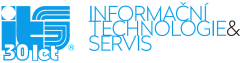 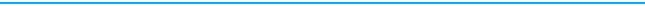 Obsah této zprávy, stejně jako  obsah související osobní a telefonické komunikace zástupců a zaměstnanců společnosti  ITS slouží výlučně jako prostředek k výměně  informací a, není-li to v nich výslovně uvedeno, nejsou právním  jednáním zakládajícím  závaznou  nabídku,  vznik,  změnu nebo  zánik  práv  či  právních  následků anebo   jednáním  směřujícím  bezprostředně  k uzavření smlouvy  a společnost ITS  nenese  jakoukoliv  odpovědnost  za  důsledky  či  újmu  vzniklou neuzavřením smlouvyObsah této zprávy, stejně jako  obsah související osobní a telefonické komunikace zástupců a zaměstnanců společnosti  ITS slouží výlučně jako prostředek k výměně  informací a, není-li to v nich výslovně uvedeno, nejsou právním  jednáním zakládajícím  závaznou  nabídku,  vznik,  změnu nebo  zánik  práv  či  právních  následků anebo   jednáním  směřujícím  bezprostředně  k uzavření smlouvy  a společnost ITS  nenese  jakoukoliv  odpovědnost  za  důsledky  či  újmu  vzniklou neuzavřením smlouvy